Historical Country Classification for the Solactive GBS Emerging Markets SeriesIf you would like to share your thoughts with Solactive, please use this consultation form and provide us with your personal details and those of your organization. Solactive AG is inviting all stakeholders and interested third parties to evaluate the changes to the country classification and welcomes any feedback on how this may affect and/or improve their use of Solactive indices. Consultation ProcedureStakeholders and third parties, who are interested in participating in this Market Consultation, are invited to respond until Friday, 25 January 2019 cob.Please send your feedback via email to compliance@solactive.com, specifying “Market Consultation” as the subject of the email, or via postal mail to:	Solactive AGGuiollettstr. 5460325 FrankfurtGermany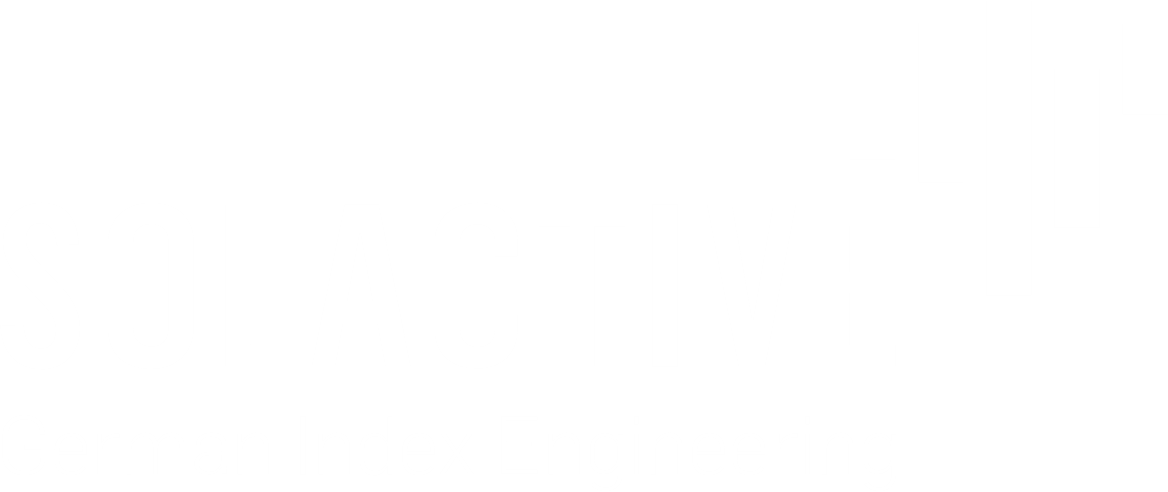 NameFunctionOrganizationEmailPhoneConfidentiality (Y/N)Should you have any additional questions regarding the consultative question in particular, please do not hesitate to contact us via above email address.